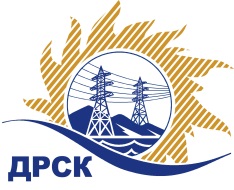 Акционерное Общество«Дальневосточная распределительная сетевая  компания»ПРОТОКОЛ № 228/МР-РЗакупочной комиссии по рассмотрению заявок открытого электронного запроса предложений на право заключения договора на поставку«Станционные аккумуляторные батареи» (закупка 261 раздела 1.2. ГКПЗ 2018 г.)ПРИСУТСТВОВАЛИ: члены постоянно действующей Закупочной комиссии АО «ДРСК»  1-го уровня.ВОПРОСЫ, ВЫНОСИМЫЕ НА РАССМОТРЕНИЕ ЗАКУПОЧНОЙ КОМИССИИ: О  рассмотрении результатов оценки заявок Участников.Об отклонении заявки Участника ООО «Группа ЭНЭЛТ».Об отклонении заявки Участника ООО «Центральная база комплектации УМТС»Об отклонении заявки Участника ООО «Ольдам» О признании заявок соответствующими условиям запроса предложений.О предварительной ранжировке заявок.О проведении переторжки.РЕШИЛИ:По вопросу № 1Признать объем полученной информации достаточным для принятия решения.Утвердить цены, полученные на процедуре вскрытия конвертов с предложениями участников открытого запроса предложений.По вопросу № 2Отклонить заявку Участника ООО «Группа ЭНЭЛТ»  от дальнейшего рассмотрения на основании подпункта б) пункта 2.8.2.5 Документации о закупке, как содержащую предложение не соответствующее установленным условиям Документации о закупке.  По вопросу № 3Отклонить заявку Участника ООО «Центральная база комплектации УМТС»  от дальнейшего рассмотрения на основании подпункта б) пункта 2.8.2.5 Документации о закупке, как содержащую предложение не соответствующее установленным условиям Документации о закупке.  По вопросу № 4Отклонить заявку Участника ООО «Ольдам»  от дальнейшего рассмотрения на основании подпункта б) пункта 2.8.2.5 Документации о закупке, как содержащую предложение не соответствующее установленным условиям Документации о закупке.  По вопросу № 5Признать заявки ООО Производственная компания «Электроконцепт» г. Пушкино, ООО "ВИГУР ТЕХНОЛОДЖИС" г. Новосибирск соответствующими условиям закупки.По вопросу № 6Утвердить предварительную ранжировку предложений Участников:По вопросу № 7Провести переторжку. Допустить к участию в переторжке предложения следующих участников: ООО Производственная компания «Электроконцепт» г. Пушкино, ООО "ВИГУР ТЕХНОЛОДЖИС" г. Новосибирск.  Определить форму переторжки: заочная.Назначить переторжку на 19.02.2018 в 15:00 час. (благовещенского времени).Место проведения переторжки: электронная торговая площадка https://rushydro.roseltorg.ru  Ответственному секретарю Закупочной комиссии уведомить участников, приглашенных к участию в переторжке, о принятом комиссией решенииСекретарь Закупочной комиссии  1 уровня АО «ДРСК»                                                  ____________________       М.Г.ЕлисееваЧувашова О.В.(416-2) 397-242г. Благовещенск         «16» февраля 2018№ п/пПорядковый номер заявкиДата и время внесения изменений в заявкуНаименование участникаЗаявка без НДСЗаявка с НДССтавка НДС1115.01.2018 06:57ООО Производственная компания «Электроконцепт» 
ИНН/КПП 5402494856/503801001 
ОГРН 10854020065799 102 420.7610 740 856.5018%2215.01.2018 12:00ООО "ВИГУР ТЕХНОЛОДЖИС" 
ИНН/КПП 5404513769/540401001 
ОГРН 11454760695519 067 796.6110 700 000.0018%3309.01.2018 15:12ООО «Группа ЭНЭЛТ» 
ИНН/КПП 7720740668/165501001 
ОГРН 11277460601887 637 163.719 011 853.1818%4415.01.2018 17:12ООО «Центральная база комплектации УМТС» 
ИНН/КПП 7802746981/780201001 
ОГРН 11178471291793 924 180.204 630 532.6418%5615.01.2018 23:25ООО «Ольдам» 
ИНН/КПП 7724533704/772401001 
ОГРН 10577460886528 381 355.939 890 000.0018%Основания для отклоненияВ заявке отсутствует декларация соответствия с приложением протоколов испытаний на основании которых были выданы декларации соответствия, что не соответствует п. 2.6 технического задания.В заявке участника отсутствует подтверждение гарантии на защиту от коррозии, что не соответствует п. 2.8. технического задания, в котором указан гарантийный срок на защиту от коррозии не менее 10 лет.В заявке участника отсутствует подтверждение наличия материалов дополнительно к комплекту ЗИП указанных в пункте 6 ТЗ, что не соответствует п. 6 технического задания.В заявке участника отсутствуют технические характеристики предлагаемого оборудования,  для ПС КС-6, что не соответствует п. 2.1, 2.11, 3, 4, 5, 6 технического задания.Отсутствует схема электрическая принципиальная РСПТ по ПС КС-6 и ПС Соловьевск, что не соответствует п. 1.1 технического задания.Основания для отклоненияВ заявке отсутствует подтверждение гарантии на защиту от коррозии, что не соответствует п. 2.8. технического задания, в котором указан гарантийный срок на защиту от коррозии не менее 10 лет.В заявке отсутствует подтверждение гарантии на шеф-монтажные работы, что не соответствует п. 2.9. технического задания, в котором указан гарантийный срок на защиту от коррозии не менее 60 месяцев.В заявке отсутствует декларация соответствия, что не соответствует п. 2.6 технического задания.В заявке участника отсутствуют технические характеристики предлагаемого оборудования, что не соответствует п. 2.1, 2.11, 3, 4, 5, 6 технического задания.В техническом предложении на листе 3 и листе 9 указан гарантийный срок эксплуатации 3 года, что не соответствует п. 2.7 технического задания, в котором указан гарантийный срок на поставляемое оборудование не менее 60 месяцев.В заявке участника отсутствует заверенное письмо от завода-производителя АБ о возможности применения предлагаемого ЗВУ с закупаемой АБ, что не соответствует п. 4.2 технического задания.Отсутствует схема электрическая принципиальная РСПТ по ПС КС-6 и ПС Соловьевск, что не соответствует п. 1.1 технического задания. Основания для отклоненияВ заявке отсутствует декларация соответствия с приложением протоколов испытаний на основании которых были выданы декларации соответствия, что не соответствует п. 2.6 технического задания.В заявке участника отсутствует подтверждение гарантии на защиту от коррозии, что не соответствует п. 2.8. технического задания, в котором указан гарантийный срок на защиту от коррозии не менее 10 лет.В заявке участника отсутствует подтверждение наличия материалов дополнительно к комплекту ЗИП указанных в пункте 6 ТЗ, что не соответствует п. 6 технического задания.В заявке участника отсутствуют технические характеристики предлагаемого оборудования,  для ПС КС-6, что не соответствует п. 2.1, 2.11, 3, 4, 5, 6 технического задания.Отсутствует схема электрическая принципиальная РСПТ по ПС КС-6 и ПС Соловьевск, что не соответствует п. 1.1 технического задания. Место в предварительной ранжировкеНаименование участника и его адресЦена заявки  на участие в закупке без НДС, руб.Предварительная оценка предпочтительности заявокПрименение приоритета в соответствии с 925-ПП 1 местоООО "ВИГУР ТЕХНОЛОДЖИС" 
ИНН/КПП 5404513769/540401001 
ОГРН 11454760695519 067 796.610,42нет2 местоООО Производственная компания «Электроконцепт» 
ИНН/КПП 5402494856/503801001 
ОГРН 10854020065799 102 420.760,40нет